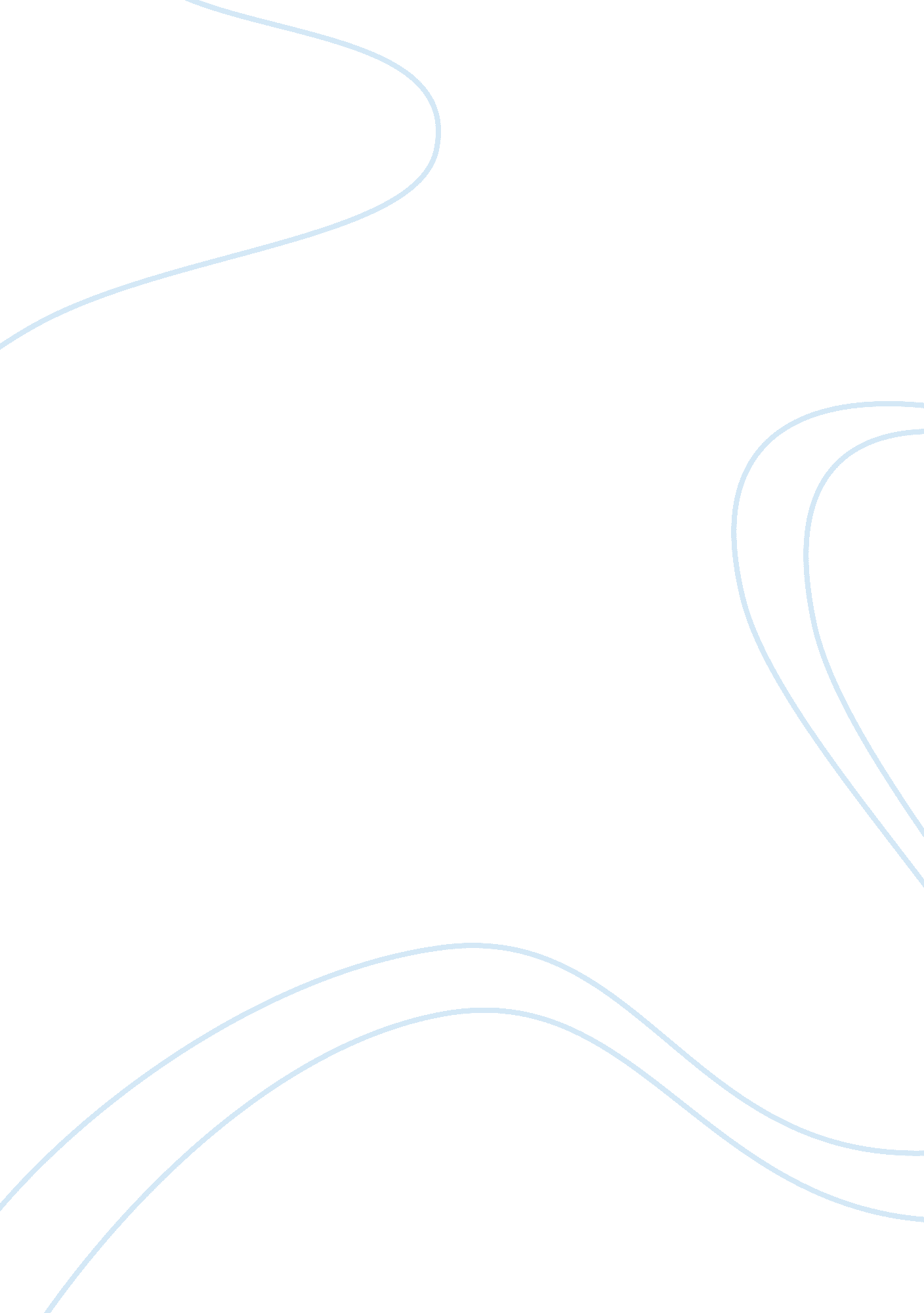 Babylon revisited by scott fitzgeraldLiterature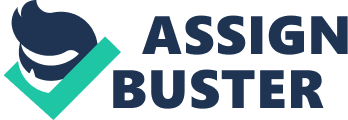 Not Everything about Babylon Revisited and The Yellow Wallpaper By F. Scott Fitzgerald put into contextthe reflections of people, especially of family heads who needs to provide the basic necessities for those who are depending on him. When the going gets tough, will people hold hands and stand together aiming for a better tomorrow or just hope and dream? Written materials through the years have been a living proof of what people would or would not do. Resilience gives a person an edge amongst the others. The same thing can also be said to story written by Charlotte Gilman. 
NOT EVERYTHING ABOUT BABYLON REVISITED 
Charlie Wales would have acted like anyone who has money and did not care much for the others who are working for a living. Fuel-enraged, anger and violence plagued their family. However, life is not always an uphill climb. When the economy went on a downfall, mental illness also became an issue to his wife, Helen. Women during those days could be described as tamed and very ladylike, making Helen not a typical woman and even a wife. In the dream that Charlie had of his deceased wife, it showed Helen’s character and strength. Compared to the other characters in the story, Charlie showed resilience and competency to the things the world is throwing at him and his family. When the Great Crash happened, Charlie’s life, character and values seemed to take a full 180 degrees turn. Honoria’s name, Charlie’s daughter, also symbolizes her father’s honor. There is a sense of maturity with the way she thinks maybe due to the events that happened early in her life. Not having a typical family, this could be the main reason for the “ intelligence” that she bears. The title Babylon Revisited seemed to give the notion of someone going back to a place with happiness and serenity. This is what Charlie wanted for him and his daughter now that he had picked up the pieces of his old life. (Fitzgerald, 2004) 
As for The Yellow Wallpaper, there is an air of uneasiness when reading the story knowing that it was supposed to be narrated by a woman whose mental state was on the rocks. The narration was not that much reliable or unreliable at all due the mindset of the character. Even in recent years, stories narrated by mentally challenged people are considered as unreliable. As the story started, one would think that it was one of those typical stories written to express the objection to feminine oppression. However, as one would progress on reading the story, it would depict how women fought for their voices to be heard without being thought of having a mental ailment. When a woman voices out their opinion, it is because they can think just like any other man and not because of anything else. (Gilman, 2004) 
References 
Fitzgerald, F. S. (2003). Babylon Revisited: And Other Stories. New York, NY: Scribner. 244. 
Gilman, C. P. (2004). Charlotte Perkins Gilmans The Yellow Wall-Paper: A Sourcebook and Critical Edition. C. J. Golden (ed.). New York, NY: Routledge. 2004. 